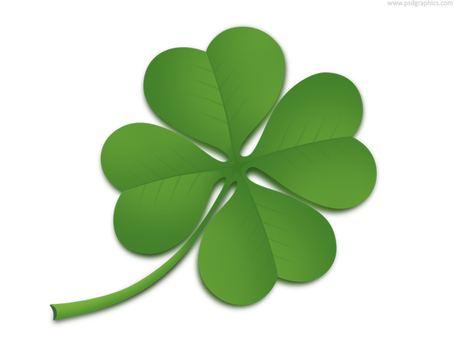 29.4. – 3.5. 2024Pondělí	přesnídávka	houska, pom. z nutely, čaj, mléko, ovoce		polévka	z vaječné jíšky		oběd		vepřové na slanině, rýže, čaj		svačina           rohlík, lučiny, čaj, mléko, zelenina	Úterý	přesnídávka	chléb, vaječná pom., čaj, mléko, ovoce		polévka	gulášová z hlívy		oběd		čočka na kyselo, okurka, párek, čaj			svačina	houska, máslo, čaj, mléko, zeleninaStředa	přesnídávka 			polévka			oběd				svačina			Čtvrtek	přesnídávka	ovocný jogurt, rohlík, čaj, mléko, ovoce		polévka	vývar se zeleninou		oběd		šunkofleky, okurkový salát, čaj			svačina	houska, šunkové, máslo, mléko, zeleninaPátek	přesnídávka 	rohlík, máslo, čaj, kakao, zelenina		polévka	zeleninový krém			oběd		filet na másle, brambor, čaj 		svačina	tvarohové buchty, čaj, mléko, ovoce	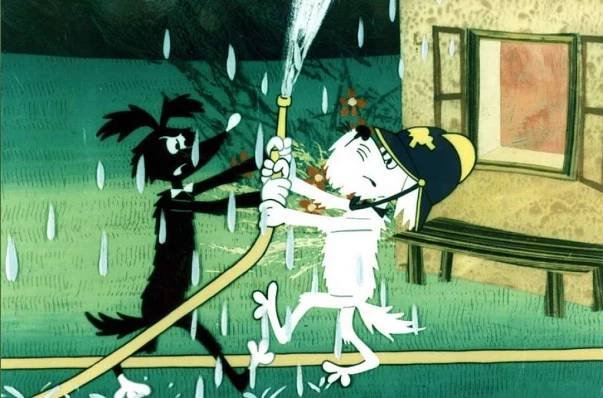 změna vyhrazena                                                                       